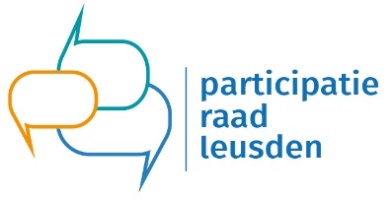 Verslag Participatieraad Leusden Maandag 14 juni 2021 van 20:30-21:30 uurLocatie: op afstandAanwezig: Simone Rijneveld, Mark LeegwaterPraad: Ine, Henriëtte, Jan, Karlijn, Mark
RCL: Songul, Kees, Opening.Ine is voorzitter.Het toevoegen van alle aanwezigen duurde langer dan normaal.Jan is eerder weg gegaan i.v.m. vakantie.Verslag 17 mei 2021Geen op of aanmerkingenTerugkoppeling netwerkgesprekken van Henriëtte.Henriëtte had een gesprek met Linda Rook en Claudette Phaelig van stichting New Bees.Zij werken met nieuwkomers zelf verhaal over hoe ze dat doen. Die samen werkt met intergratiewerk. Ze vraagt zich af of ze in gesprek kunnen met de gemeente en wie ze daarvoor kunnen benaderen. Simone geeft aan dat er veel elementen samen komen en dat Max het aanspreekpunt is.Henriëtte gaat Max benaderen om met hem af te stemmen.Mededelingen van Simone.Maatjes project dementie, financiële bijdrage van de Rotary om het voort te kunnen zetten. Toezegging al gegeven. Ze zijn aan het kijken hoe ze het op een andere manier vorm kunnen geven. 24 juni opent de vaccinatie locatie in Leusden. Deze is ingericht in de Korf.Belastingaangifte is een mail wisseling geweest met Jan.Karlijn geeft aan dat het voor haar uitkering een risico zou zijn.Jan geeft aan dat Karlijn nadrukkelijk op een vrijwilligersovereenkomst werkt.Ongevraagd advies ligt morgen in het college horen we nog van.Simone stuurt nog de uitnodiging voor de 24e.Project minder beschikken (Mark Leegwater)Eerder contact gehad met Ingrid van Lariks. Zij worden zelf ingezet door de gemeente om meer begeleiding te bieden. Past in de lijn die bedacht is in het project minder beschikken.Naar aanleiding van regiovisie addendum BSA, vorige zomer met BSA aanbieders overleg geweest.Gemeente gaat het uitvoeren. Door corona uitbesteed aan externen. Normaal wordt dit intern gedaan. Businesscase, betere dienstverlening voor jongeren en gezinnen.Financiële doel wordt ook bereikt. Gemeente voordeliger uit door investering Lariks. Via BSA geen financieel effect. Project dit najaar laten starten (tussen augustus en oktober.)Als er geen beslissing genomen wordt kan er niet begonnen worden met de werving van nieuwe medewerkers bij Lariks.De wens is om een besluit te ontvangen van de Praad. Half juli.Jan geeft aan dat er prima een advies over gegeven kan worden maar wil wel even met Henriëtte en Ine overleg voor het advies gegeven wordt.De Praad heeft nog niet de definitieve versie van de regiovisies ontvangen. Mark gaat daar achteraan.Jeugdhulp en regiovisies beschermd wonen.Ine geeft aan dat dit niet zo geweldig is verlopen.Simone heeft mondeling terugkoppeling gegeven.Wij zouden een reactie krijgen maar hebben niks gehad. 10 mei was de bijeenkomst die chaotisch was en binnen 10 dagen een advies gegeven moest worden  waar hemelvaartweekend tussen zat. A.s. donderdag wordt dit behandeld in regionaal bestuur. Daarna zullen wij advies ontvangen van het college. Medio juli college (definitieve versie) besluit. Onze reacties zijn toegelicht in het document, hier ook aandacht aan besteden.Doelgroep verstandelijk beperkte werd niet vermeld in het concept beschermd wonen, terwijl deze daar wel in thuis hoort.Rapport sociaal domein over 2020.Ine heeft een informatieve vraag over de uitstroom van mensen van beschermd wonen naar zelfstandig wonen en benieuwd naar wat dat precies oplevert en of het gemonitord wordt. Simone geeft aan dat ze ambulante begeleiding krijgen en dat het op die manier gemonitord wordt. Beschermd wonen is aan de instelling gekoppeldBij uitstroom huren de cliënten zelf. Indicatie ambulante begeleiding inclusief een heel plan.Ine heeft een vraag over onderwijs in verhouding in Leusden veel voortijdig schoolverlaters. Is daar zicht op en wordt hier op ingezet. De GGD zet er op in. In de begroting van de GGD is daar rekening mee gehouden om dit op te pakken. Simone gaat in de mail zoeken om dit na te kijken.RondvraagRegiovisie is niet inhoudelijk aan de orde geweest bij het reguliere gesprek met de wethouders. Alleen procedureel.Verslag van de vergadering van de RCL ontvangen wij niet.De vergadering van juli is geannuleerd Volgende vergadering 6 september 2021MaanddagOpmerking 2021Januari 11Huis van LeusdenFebruari1Huis van LeusdenFebruari 15Huis van LeusdenMaart8Huis van Leusden29Huis van LeusdenApril19Huis van LeusdenMei17Huis van LeusdenJuni14Huis van LeusdenJuliHuis van LeusdenAugustusHuis van LeusdenSeptember6Huis van Leusden September27Huis van Leusdenoktober25Huis van Leusdennovember22Huis van LeusdendecemberAls het nodig is. Datum overleggen we dan